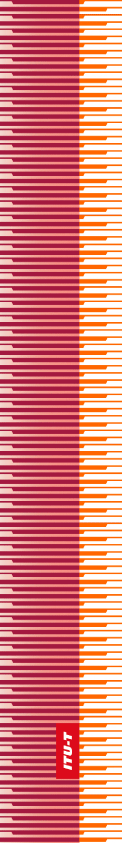 
الجمعية العالمية لتقييس الاتصالاتدبي، 29  20 نوفمبر 2012الـرأي 1 - التطبيق الفعلي لبدل التأثيرات الخارجية للشبكة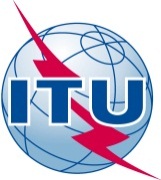 تمهيـدالاتحاد الدولي للاتصالات وكالة متخصصة للأمم المتحدة في ميدان الاتصالات. وقطاع تقييس الاتصالات (ITU-T) هو هيئة دائمة في الاتحاد الدولي للاتصالات. وهو مسؤول عن دراسة المسائل التقنية والمسائل المتعلقة بالتشغيل والتعريفة، وإصدار التوصيات بشأنها بغرض تقييس الاتصالات على الصعيد العالمي.وتحدد الجمعية العالمية لتقييس الاتصالات (WTSA) التي تجتمع مرة كل أربع سنوات المواضيع التي يجب أن تدرسها لجان الدراسات التابعة لقطاع تقييس الاتصالات وأن تُصدر توصيات بشأنها.وتتم الموافقة على هذه التوصيات وفقاً للإجراء الموضح في القرار رقم 1 الصادر عن الجمعية العالمية لتقييس الاتصالات.وفي بعض مجالات تكنولوجيا المعلومات التي تقع ضمن اختصاص قطاع تقييس الاتصالات، تعد المعايير اللازمة على أساس التعاون مع المنظمة الدولية للتوحيد القياسي (ISO) واللجنة الكهرتقنية الدولية (IEC).© ITU 2013جميع الحقوق محفوظة. لا يجوز استنساخ أي جزء من هذه المنشورة بأي وسيلة كانت إلا بإذن خطي مسبق من الاتحاد الدولي للاتصالات.الـرأي 1 (دبي، 2012)التطبيق الفعلي لبدل التأثيرات الخارجية للشبكة(دبي، 2012)إن الجمعية العالمية لتقييس الاتصالات (دبي، 2012)،إذ تضع في اعتبارها أ )	برنامج عمل تونس بشأن مجتمع المعلومات (تونس، (2005؛ب)	القرار 22 (المراجع في أنطاليا، (2006 لمؤتمر المندوبين المفوضين، بشأن توزيع الإيرادات الناتجة عن تقديم خدمات الاتصالات الدولية؛ج)	موافقة الجمعية العالمية لتقييس الاتصالات (جوهانسبرغ، (2008 على التوصية ITU-T D.156، بشأن التأثيرات الخارجية للشبكات،وإذ تلاحظأن بعض الدول الأعضاء أعربت عن تحفظها فيما يتعلق بهذه التوصية، وطلبت توضيح بعض المسائل ووضع نموذج عملي لحساب قيمة بدل التأثيرات الخارجية للشبكة،وإذ تضع في اعتبارها كذلك أ )	موافقة لجنة الدراسات 3 لقطاع تقييس الاتصالات للاتحاد (ITU-T) في مايو 2010 على الملحق A بالتوصية ITU-T D.156، بشأن الترتيبات العملية لتنفيذ التوصية ITU-T D.156 الذي يقدم ردوداً على الأسئلة المثارة؛ب)	موافقة لجنة الدراسات 3 في سبتمبر 2012 على الملحق B بالتوصية ITU-T D.156، بشأن تحديد قيمة بدل التأثيرات الخارجية للشبكة الذي يقدم طريقة عملية لحساب بدل التأثيرات الخارجية للشبكة،تعرب عن الرأي التاليإنه نظراً للتقدم الذي أحرزته لجنة الدراسات 3 حتى الآن، قد ترغب الدول الأعضاء المعنية في إعادة النظر في المواقف التي اتخذتها في الجمعية العالمية لتقييس الاتصالات لعام 2008 وربما سحب تحفظاتها بشأن التوصية ITU-T D.156،تدعـو الدول الأعضاءإلى اتخاذ جميع التدابير اللازمة للتنفيذ الفعلي للتوصية ITU-T D.156،تدعـو المجلسفي دورته لعام 2013 إلى رفع تقرير بشأن هذه المسألة إلى مؤتمر المندوبين المفوضين لعام 2014 عملاً بالقرار 22 (المراجَع في أنطاليا، (2006.الاتحــاد  الـدولــي  للاتصــالاتITU-Tقطـاع تقييس الاتصـالات
في الاتحاد الدولي للاتصالات